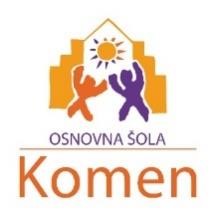 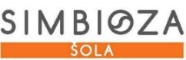 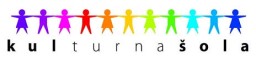 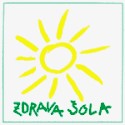 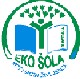 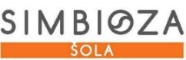 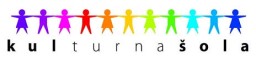 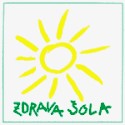 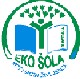 Spoštovani! Šola omogoča vsem učencem,  da si v prihodnjem šolskem letu, 2021/2022, lahko iz učbeniškega sklada izposodijo vse potrebne učbenike. Izposojevalnine pri tem ni. Učenci so dolžni učbenike zaviti in jih nepoškodovane ob zaključku šolskega leta vrniti v šolo. Poleg učbenikov bodo učenci potrebovali še delovne zvezke in druge pripomočke. Sezname učbenikov, delovnih zvezkov in drugih potrebščin si lahko ogledate tukaj. 4. RAZRED    Učbeniki:           Delovni zvezki:   Ostali pripomočki :  o 	5 velikih zvezkov  s črtami, o 	1 velik brezčrtni zvezek o 	1 velik zvezek z velikimi kvadratki, o 	1 majhen zvezek s črtami, o 	1 notni zvezek, o 	mapa iz lepenke, o 	šestilo,  o 	geotrikotnik, o 	šablona (velika), o 	nalivno pero, o 	navaden svinčnik, o 	rdeč kemični svinčnik, o 	suhe barvice, o 	flomastri,o 	2 črna alkoholna flomastra debeline S in Mo 	radirka, o 	šilček, o 	škarje,  o 	lepilo, o 	blok z risalnimi listi, o 	športna oprema, o 	šolski copati (ne drsalke), o 	zobna ščetka,steklenička za vodo,tekstilni prtiček za malicoPripomočke za likovno umetnost (tempera barvice,  vodene barvice,  paleta, tanjši in debelejši čopič, voščenke, kolaž papir) preglejte iz preteklega leta in jih dokupite, če je to potrebno. Komen, junij 2021                                                                                                Nives Cek, prof., ravnateljica                                                                                                                                Avtor Naslov EAN  Založba Cena € I.Saksida Berilo za razvedrilo …279284 Izolit 19,55 N. SimmonsFamily and friends 1, učbenik, 2. izd.…808361MKT20,00O. Janša Zorn Družba in jaz 1 …416294 Modrijan 14,20 B. Oblak Moja glasba 4 … 625302 Izolit 17,30 M. Cotič Svet matematičnih čudes 4 …207429 DZS 17,50 Avtor Naslov EAN  Založba Cena € N. CajhenGradim slovenski jezik 4, izdaja s plusom, sam. del. zv., NOVO 2019…719296 Rokus-Klett 17,50N. SimmonsFamily and friends 1, del. zv., 2.izd.+ online…808620MKT16,00I.Demšar,… Naravoslovje in tehnika 4, samostojni del. zvezek, novo 2016 …143659 MKZ 9,90 Florjančič,… Gradivo: Naravoslovje in tehnika 4 …740241 Izotech 13,00 